India Holiday Calendar 2020	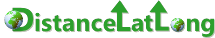 January 2020Sun   Mon    Tue  Wed   Thu	Fri	SatFebruary 2020Sun   Mon    Tue  Wed   Thu	Fri	SatMarch 2020Sun   Mon    Tue  Wed   Thu	Fri	SatApril 2020May 2020June 2020July 2020Sun   Mon    Tue  Wed   Thu	Fri	Sat01	02	03	0406	07	08	09	10	11August 2020Sun   Mon    Tue  Wed   Thu	Fri	Sat0103	04	05	06	07	08September 2020Sun   Mon    Tue  Wed   Thu	Fri	Sat01	02	03	04	0507	08	09	10	11	12© copyright https://www.distancelatlong.com	data provided 'as is' without warranty01020304010102030405060705060708091011020304050607080809   10 11121314121314151617180910111213141515161718192021192021222324251617181920   21 222223242526272826272829303123242526272829293031SunMonTueWedThuFriSatSunMonTueWedThuFriSatSunMonTueWedThuFriSat010203040102010203040506070809101103040506   07 0809070809101112131415161718101112131415161415161718192021222324251718192021222321222324252627282930242526272829302829303112131415161718091011   12 131415131415161718191920212223242516171819202122202122232425262627282930   31 23242526272829272829303031October 2020October 2020October 2020October 2020October 2020October 2020November 2020November 2020November 2020November 2020November 2020November 2020December 2020December 2020December 2020December 2020December 2020December 2020SunMonTueWedThuFriSatSunMonTueWedThuFriSatSunMonTueWedThuFriSat01020301020304050607010203040504050607080910080910111213140607080910111211121314151617151617181920211314151617181918192021222324222324252627282021222324   25 2625262728   29 3031293027282930311. January 26 - Republic Day4. April 02 - Rama Navami7. May 07 - Buddha Purnima/vesak10. August 12 - Janmashtami13. October 02 - Mahatma Gandhi Jayanti16. November 14 - Diwali/deepavali1. January 26 - Republic Day4. April 02 - Rama Navami7. May 07 - Buddha Purnima/vesak10. August 12 - Janmashtami13. October 02 - Mahatma Gandhi Jayanti16. November 14 - Diwali/deepavali1. January 26 - Republic Day4. April 02 - Rama Navami7. May 07 - Buddha Purnima/vesak10. August 12 - Janmashtami13. October 02 - Mahatma Gandhi Jayanti16. November 14 - Diwali/deepavali1. January 26 - Republic Day4. April 02 - Rama Navami7. May 07 - Buddha Purnima/vesak10. August 12 - Janmashtami13. October 02 - Mahatma Gandhi Jayanti16. November 14 - Diwali/deepavali1. January 26 - Republic Day4. April 02 - Rama Navami7. May 07 - Buddha Purnima/vesak10. August 12 - Janmashtami13. October 02 - Mahatma Gandhi Jayanti16. November 14 - Diwali/deepavali1. January 26 - Republic Day4. April 02 - Rama Navami7. May 07 - Buddha Purnima/vesak10. August 12 - Janmashtami13. October 02 - Mahatma Gandhi Jayanti16. November 14 - Diwali/deepavaliIndia Holiday 20202. February 21 - Maha Shivaratri/shivaratri5. April 06 - Mahavir Jayanti8. May 25 - Ramzan Id/eid-ul-fitar11. August 15 - Independence Day14. October 25 - Dussehra17. November 30 - Guru Nanak JayantiIndia Holiday 20202. February 21 - Maha Shivaratri/shivaratri5. April 06 - Mahavir Jayanti8. May 25 - Ramzan Id/eid-ul-fitar11. August 15 - Independence Day14. October 25 - Dussehra17. November 30 - Guru Nanak JayantiIndia Holiday 20202. February 21 - Maha Shivaratri/shivaratri5. April 06 - Mahavir Jayanti8. May 25 - Ramzan Id/eid-ul-fitar11. August 15 - Independence Day14. October 25 - Dussehra17. November 30 - Guru Nanak JayantiIndia Holiday 20202. February 21 - Maha Shivaratri/shivaratri5. April 06 - Mahavir Jayanti8. May 25 - Ramzan Id/eid-ul-fitar11. August 15 - Independence Day14. October 25 - Dussehra17. November 30 - Guru Nanak JayantiIndia Holiday 20202. February 21 - Maha Shivaratri/shivaratri5. April 06 - Mahavir Jayanti8. May 25 - Ramzan Id/eid-ul-fitar11. August 15 - Independence Day14. October 25 - Dussehra17. November 30 - Guru Nanak JayantiIndia Holiday 20202. February 21 - Maha Shivaratri/shivaratri5. April 06 - Mahavir Jayanti8. May 25 - Ramzan Id/eid-ul-fitar11. August 15 - Independence Day14. October 25 - Dussehra17. November 30 - Guru Nanak Jayanti3. March 10 - Holi6. April 10 - Good Friday9. July 31 - Bakr Id/eid Ul-adha12. August 29 - Muharram/ashura15. October 29 - Milad Un-nabi/id-e-milad18. December 25 - Christmas3. March 10 - Holi6. April 10 - Good Friday9. July 31 - Bakr Id/eid Ul-adha12. August 29 - Muharram/ashura15. October 29 - Milad Un-nabi/id-e-milad18. December 25 - Christmas3. March 10 - Holi6. April 10 - Good Friday9. July 31 - Bakr Id/eid Ul-adha12. August 29 - Muharram/ashura15. October 29 - Milad Un-nabi/id-e-milad18. December 25 - Christmas3. March 10 - Holi6. April 10 - Good Friday9. July 31 - Bakr Id/eid Ul-adha12. August 29 - Muharram/ashura15. October 29 - Milad Un-nabi/id-e-milad18. December 25 - Christmas3. March 10 - Holi6. April 10 - Good Friday9. July 31 - Bakr Id/eid Ul-adha12. August 29 - Muharram/ashura15. October 29 - Milad Un-nabi/id-e-milad18. December 25 - Christmas3. March 10 - Holi6. April 10 - Good Friday9. July 31 - Bakr Id/eid Ul-adha12. August 29 - Muharram/ashura15. October 29 - Milad Un-nabi/id-e-milad18. December 25 - Christmas3. March 10 - Holi6. April 10 - Good Friday9. July 31 - Bakr Id/eid Ul-adha12. August 29 - Muharram/ashura15. October 29 - Milad Un-nabi/id-e-milad18. December 25 - Christmas